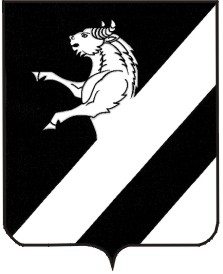 ИНФОРМАЦИОННЫЙ ЛИСТ «СЕЛЬСКИЕ ВЕСТИ»Издание администрации Тарутинского сельсовета Ачинского района Красноярского края 08 апреля 2014г.                                                    п. Тарутино                                                      №  4Красноярский  крайАчинский районАдминистрация Тарутинского сельсоветаПОСТАНОВЛЕНИЕ28.03.2014                                                                                   № 18-ПО предотвращении чрезвычайнойситуации во время весеннего половодья         В целях предотвращения чрезвычайных ситуаций, связанных с разрушением кровель зданий и жилых домов под воздействием снеговых нагрузок и выполнения противопаводковых мероприятий, проведения спасательных и аварийно-восстановительных работ, в период весеннего половодья,  на основании Решения  КЧС и ОПБ администрации Ачинского района  от  20.03.2014г.ПОСТАНОВЛЯЮ:Создать противопаводковую комиссию в следующем составе:Потехин В.А. – глава администрации Тарутинского сельсоветаРутковская Н.Н. – ведущий специалист администрации Тарутинского сельсовета.Войшель О.А.  – директор МКОУ Тарутинская средняя школа (по согласованию).Нестеров А.П. – начальник Ачинской пожарно-химической станции КГАУ «Красноярская база авиационной и наземной охраны лесов» (по согласованию).Цигулев В.В. – мастер участка п.Тарутино ООО УК «Стройсервис» (по согласованию).Вогоровская А.С. – заведующая МБУК «Тарутинская ЦКС» (по согласованию).Павлюкевич Ирина Андреевна – заведующая Тарутинской амбулатории (по согласованию).Утвердить план мероприятий по подготовке населения Тарутинского сельсовета к противопаводковому периоду (согласно приложению №1).Контроль за выполнением данного постановления оставляю за собой.  Постановление вступает в силу в день, следующий за днем его официального опубликования в информационном листе «Сельские вести».Разместить настоящее Постановление в сети Интернет на официальном сайте Тарутинского сельсовета Ачинского района  Красноярского края: http://  tarutino.bdu.suГлава  Тарутинского сельсовета                                                             В.А.ПотехинПОСТАНОВЛЕНИЕ  28.03.2014       					                         № 19-П      Об обеспечении пожарной безопасностина территории населенных пунктовТарутинского сельсовета на весенне-летний пожароопасный период 2014 года       В целях обеспечения пожарной безопасности объектов в населенных пунктах Тарутинского сельсовета, учитывая сложившуюся обстановку с природными  пожарами, гибелью людей на пожарах, руководствуясь ст.19, 21,25,26,30 Федерального Закона от 21.12.1994г. № 69-ФЗ «О пожарной безопасности»руководствуясь ст.7 п.1 п.п.23  Устава Тарутинского сельсовета  ПОСТАНОВЛЯЮ:1.  Утвердить план профилактических мероприятий по исключению возможности перехода природных пожаров на территорию населенных пунктов Тарутинского сельсовета (согласно приложению).2. Утвердить план эвакуации населения на случай пожара (согласно приложению).3. Рекомендовать  руководителям предприятий, организаций, независимо от организационно- правовых форм, жителям обеспечить выполнение предложенных мероприятий.4. Рекомендовать мастеру участка ООО УК «Стройсервис» Цигулеву В.В. проверить исправность пожарного водоснабжения в п.Тарутино, с.Покровка, д.Козловка, д.Ольховка, д.Боровка.5.Контролировать работу телефонной связи. 6. Содержать минерализованную полосу шириной не менее 6м в пожароопасных направлениях.7. Разместить настоящее Постановление  в сети Интернет на официальном сайте Тарутинского сельсовета  Красноярского края: http://  tarutino.bdu.su8. Контроль за выполнением данного постановления оставляю за собой.9. Постановление вступает в силу в день следующий за днем его официального опубликования в информационном листе администрации Тарутинского сельсовета «Сельские вести».Глава    Тарутинского сельсовета                                              В.А. ПотехинПриложение к Постановлению   ГлавыТарутинского сельсовета от 28.032014 г. №  19-ППлан профилактических мероприятий по исключениювозможности перехода природных пожаровна территорию населенных пунктов Тарутинского сельсоветаСЕЛЬСКИЕ ВЕСТИУчредитель: Администрация Тарутинского  сельсоветаАдрес издателя: Ачинский район, п. Тарутино, ул. Трактовая, 34аТел.: 90-280, 90-253Тираж 30 экз. Распространяется бесплатно№п/пМероприятияСрок исполненияОтветственный за исполнение1Организация работы комиссииДо 1 апреля 2014г.Глава администрацииВ.А. Потехин2Запретить движение автотранспорта и населения через водоемы по льдуДо 1 апреля 2014г.Глава администрацииВ.А. Потехин3Провести разъяснительную работу с учащимися школ и населением об опасности проведения мероприятий на льду водоемовДо 10 апреля 2014г.Глава администрации В.А. ПотехинДиректор МКОУ «Тарутинская СОШ»О.А. Войшель(по согласованию)Заведующая МБУК «Тарутинская ЦКС» Вогоровская А.С. (по согласованию)4Установить предупреждающие знаки на водоемахАпрельГлава администрацииВ.А. Потехин5Производить замеры уровня воды в реке Улуй,  расположенной на территории Тарутинского сельсоветаАпрельГорохов С.В.(по согласованию)№п/пНаименование мероприятийСрок реализацииПримечание1Подготовка и утверждение плана мероприятий на весеннее-летний пожароопасный период, предусматривающего:До 18 марта2Разработка и распространение памяток о мерах пожарной безопасности в быту, в том числе при пользовании открытым огнем на приусадебных участкахдо 1 мая3Проведение проверок наличия на усадьбах граждан первичных средств тушения пожаров и противопожарного инвентаря (багров, лопат, емкости с водой) для оказания первой помощи по тушению пожаров.до 01 мая4Проведение собраний граждан по обстановке с  пожарами. Реализация принятых на них решений апрель5Информирование населения о принимаемых мерах, проводимых мероприятиях по защите населенных пунктов от пожаров, соблюдении мер пожарной безопасности по месту проживания граждан с использованием возможностей средств массовой информацииВ течении всего периода6Восстановление и создание минерализованных полос (проведение опашки) на территориях населенных пунктов и дачных обществ, прилегающих к лесным массивамС учетом местных условий, но не позднее 15 маяДо установления сухой и жаркой погоды7Оборудование мест общего пользования населенных пунктов средствами связи быстрого вывоза подразделений пожарной охраныДо 20 мая